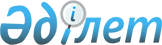 О внесении изменений в решение от13 марта 2015 года № 159 "Об определении мер социальной поддержки специалистам в области здравоохранения, образования, социального обеспечения, культуры, спорта и агропромышленного комплекса прибывшим для работы и проживания в сельские населенные пункты Байганинского района в 2015 году"
					
			Утративший силу
			
			
		
					Решение Байганинского районного маслихата Актюбинской области от 9 июня 2015 года № 176. Зарегистрировано Департаментом юстиции Актюбинской области 26 июня 2015 года № 4391. Утратило силу решением маслихата Байганинского района Актюбинской области от 7 июля 2016 года № 28      Сноска. Утратило силу решением маслихата Байганинского района Актюбинской области от 07.07.2016 № 28.

      В соответствии со статьей 6 Закона Республики Казахстан от 23 января 2001 года "О местном государственном управлении и самоуправлении в Республике Казахстан",_статьей 43-1 Закона Республики Казахстан от 24 марта_1998 года "О_нормативных_правовых актах", Байганинский районный_маслихат РЕШИЛ:

      1. Внести в решение районного маслихата от 13 марта 2015 года № 159 "Об определении мер социальной поддержки специалистам в области здравоохранения, образования, социального обеспечения, культуры, спорта и агропромышленного комплекса прибывшим для работы и проживания в сельские населенные пункты Байганинского района в 2015 году" (зарегистрированное в Реестре государственной регистрации нормативных правовых актов № 4279, опубликованное 9 апреля 2015 года в газете "Жем-Сағыз") следующие изменения:

      в заголовке и тексте решения слова "Об определении", "Определить" заменить словами "О предоставлении", "Предоставить".

      2. Настоящее решение вводится в действие по истечении десяти календарных дней после дня его первого официального опубликования.


					© 2012. РГП на ПХВ «Институт законодательства и правовой информации Республики Казахстан» Министерства юстиции Республики Казахстан
				
      Председатель сессии

Г. Елеуова

      Секретарь маслихата

Б. Турлыбаев
